 Российская  Федерация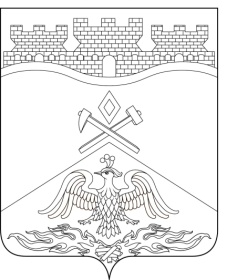      Ростовская  область     г о р о д   Ш а х т ы     ГОРОДСКАЯ ДУМА                РЕШЕНИЕ №570                     50-го заседания городской Думы города ШахтыПринято 30 июля 2019 года     О прекращении досрочно полномочий депутата городской Думы города Шахты по одномандатному избирательному округу № 22Алексея Владимировича ДерезинаВ соответствии с пунктом 2части 10 статьи 40 Федерального закона от 06.10.2003 № 131-ФЗ «Об общих принципах организации местного самоуправления в Российской Федерации», пунктом 2части 13 статьи 401 Устава муниципального образования «Город Шахты» и на основании заявления депутата городской Думы города Шахты по одномандатному избирательному округу № 22Алексея Владимировича Дерезина от 29.07.2019, городская Дума города ШахтыРЕШИЛА:1.Прекратить досрочно полномочия депутата городской Думы города Шахты по одномандатному избирательному округу № 22Алексея Владимировича Дерезина по собственному желанию в связи с переменой  места жительства.2.Настоящее решение вступает в силу с даты его принятия.Разослано:  Администрации г. Шахты, ТИК г. Шахты, прокуратуре, СМИ, дело.Председатель городской Думы – глава города Шахты		30 июля 2019 года                       И. Жукова